Kinetic theory of matter – Ideal Gases lawsIdeal gas definition (Duke LeTran, 2014)Particles have no intermolecular forces.Particles have no volume so the size of the molecules does not matter.What causes pressure?Pressure is caused by the collisions of particles with their container. It is dependent on both:The number of collisionsThe force of the collisionsIdeal Gas law biographies.Robert Boylehttp://www.famousscientists.org/robert-boyle/http://www.robertboyle.info/3.phpEdme Mariottehttp://www.encyclopedia.com/topic/Edme_Mariotte.aspxJoseph Louis Gay-Lussachttp://www.1902encyclopedia.com/G/GAY/joseph-louis-gay-lussac.htmlJacques Alexandre César Charleshttp://www.encyclopedia.com/doc/1G2-2830900865.htmlActivityDownload the Ideal gases simulation: https://phet.colorado.edu/en/simulation/gas-properties (Barbera, Dubson & MasterLE, 2014)Learning Goals:  Design experiments to measure the relationships between pressure, volume, and temperature. Create graphs based on predictions and observations.Make qualitative statements about the relationships between pressure, volume and temperature using molecular models.Predictions: Make a chart like the one below. Without using the simulation, sketch what you think the graphs would look like.  Note:  Be sure to label your x and y axes.Experiments: For each case, I-IV, use the simulation to collect 7 measurements for each relationship. Make an Excel spreadsheet for each, make a graph and add a line of best fit. Some helpful hints – if you set a parameter like temperature constant, then make a change, you may have to watch the temperature adjust and not record your data until the temperature is back to the original setting. These experiments would be difficult in a real situation because it is complicated to isolate parameters like you can in the sim. After you have made your graphs in Excel, check your predictions, and see if any need correction. If necessary, make corrections in a different colour including corrections to your reasoning. Complete this table: Using your results, explain each of the following scenarios. Make sure to refer to which graph can be used as evidence for your answer.Explain why bicycle tires seem more flat in the winter than in summer.  Explain why a can of soda pop explodes if left in the hot sun.  A rigid container filled with a gas is placed in ice.  What will happen to the pressure of the gas?  What do you think will happen to the volume eventually?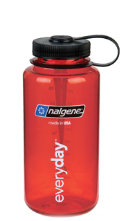 BibliographyBarbera, J., Dubson, M., & MasterLE, R. (2014). Gas Properties. PhET. Retrieved 28 October 2014, from http://phet.colorado.edu/en/simulation/gas-propertiesDuke LeTran, D. (2014). The Ideal Gas Law - Chemwiki. Chemwiki.ucdavis.edu. Retrieved 27 October 2014, from http://chemwiki.ucdavis.edu/Physical_Chemistry/Physical_Properties_of_Matter/Phases_of_Matter/Gases/The_IdThanks to Sarah Borenstein’s lesson on PhET Teacher’s Activity DatabaseVolume-Pressure graph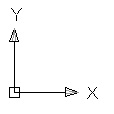 Explain your reasoning for the graph’s appearanceVolume-Temperature graphExplain your reasoning for the graph’s appearanceTemperature-Pressure graphExplain your reasoning for the graph’s appearanceNumber of particles – VolumeExplain your reasoning for the graph’s appearanceExperiment IExperiment IIExperiment IIIExperiment IVIndependent VariableDependent VariableControlled Variable(s)RelationshipDirect or inverse?Constant parametersWhose Law?Briefly, why according to particle model.V vs PV vs TT vs PMoles vs V